AI COMPONENTI DELLA 10ª COMMISSIONE PERMANENTE DEL SENATO (INDUSTRIA, COMMERCIO, TURISMO) Il Presidentedella Commissione per gli iscrittiall’Albo degli Odontoiatri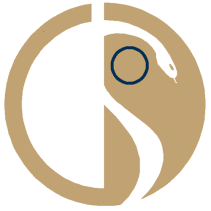 Illustre Presidente, Illustri Componenti la Commissione, come noto alle SS.V.V. è in discussione presso le Commissione Industria il disegno di legge n. 2085-B recante  “Legge annuale per il mercato e la concorrenza”. La Commissione Albo Odontoiatri Nazionale che mi onoro di presiedere  evidenzia che il testo trasmesso dalla Camera dei Deputati comprende tra l’altro alcune disposizioni inerenti all’esercizio dell’attività odontoiatrica (art. 1, commi da 153 a 156).A questo riguardo la preoccupazione della Commissione Albo Odontoiatri ma anche di tutta la Federazione Nazionale per gli Ordini dei Medici ed Odontoiatri riguarda la necessità di tutelare la salute.Qualora, infatti, il D.d.l. Concorrenza e i relativi commi dal 153 al 156, inseriti nel testo, dovessero essere definitivamente approvati, la salute dei cittadini verrebbe subordinata ad una evidente logica commerciale che avrebbe come unico obiettivo l’interesse economico delle aziende stesse con palese subordinazione dell’interesse primario alla tutela della salute.  Il Consiglio Nazionale, massimo organo rappresentativo della FNOMCeO, ha approvato l’allegata mozione, che sintetizza il pericolo dell’approvazione di un testo che avrebbe lo scopo di tutelare solo le logiche del capitale e non quelle della tutela della salute, quale diritto costituzionalmente garantito.Certi della sensibilità ed attenzione delle S.S.V.V. si inviano cordiali saluti.Giuseppe Renzo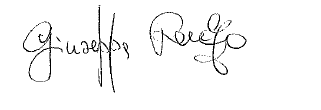 All.ti: 2